প্রচার বিমুখতায় ম্লান হচ্ছে,মুক্তিযুদ্ধের স্মৃতি বিজড়িত“সেপ্টেম্বর অন যশোর রোড” কবিতাটি !
......ড. আখতারুজ্জামান।আমার নিজের এবং কর্মজীবী স্ত্রী’র চাকুরির সুবাধে বিগত শতাব্দীর শেষভাগ থেকেই যশোর জেলাতে আমার পারিবারিক বসবাস; কিছুদিন যশোরের মফ:স্বল শহরে কাটিয়ে বাদবাকি সময়টা সপরিবারে যশোর শহরেই কেটে যাচ্ছে । মুক্তি সংগ্রামের উত্তাল দিলে শরণার্থীরা দল বেঁধে অবর্ণনীয় কষ্ট স্বীকার করে জীবন বাজি রেখে কায়ক্লেশে জীবন বাঁচানোর তাগিদে দেশ ছেড়ে যশোর রোড হিসেবে পরিচিত যশোর বেনাপোল সড়ক দিয়ে প্রতিবেশী দেশ ভারতে পাড়ি জমাতেন। এটা আমাদের মুক্তিযুদ্ধের অকাট্য দলিল, আমাদের গৌরবগাঁথা এবং স্বাধীনতা সংগ্রামের সবিশেষ অধ্যায়,যেটা আবাল বৃদ্ধ বণিতা সবারই জানা উচিৎ, বিশেষ করে জানা উচিৎ নব প্রজন্মের তরুণ তরুণীদের;এটা না জানলে না দেখলে না শুনলে আমাদের জন্মের প্রকৃত ইতিহাস সবার কাছে অধরাই থেকে যাবে।এ সম্পর্কে বিভিন্ন সময়ে বিভিন্ন ভাবে ধারণকৃত কিছু ভিডিও ডকুমেন্টারী আমাদের সামনে উপস্থাপিত হয়েছে বটে। তবে এ সম্পর্কিত দু ‘টো ডকুমেন্টারী আমার কাছে সবচে বেশী হৃদয়স্পর্শী মনে হয়েছে, একটি হচ্ছে তারেক মাসুদ ও ক্যাথরিন মাসুদ নির্মিত “মুক্তির গান”, অপরটি এটিএন টেলিভিশনের কর্ণধার ড. মাহফুজুর রহমান সংকলিত ‘‘মুক্তিযুদ্ধের ইতিহাস”। এই দুটো ডকুমেন্টারীর এইচডি মোডের তথ্যচিত্র ইউটউবে পাওয়া যাবে সেটা ডাউললোড করে আপনাদের সংরক্ষণের রাখার অনুরোধ রইলো।বস্তুত: যা বলতে চাইছিলাম। ১৯৭১ সালে যশোর বেনাপোল সড়কটি ছিল শরনার্থীদের ভারত গমনের জন্যে অপেক্ষাকৃত ভাল এবং নিরাপদ সড়ক। এই সড়ক দিয়ে প্রতিনিয়ত শরনার্থী হিসেবে লাখ লাখ মানুষের ভারত যাবার মর্মস্পর্শী বিবরণ কলম কালির আঁচড়ে তুলে ধরতে সক্ষম হয়েছিলেন ,বাংলাদেশের মহান মুক্তিযুদ্ধের অকৃত্রিম বন্ধু ও মানবতাবাদী মার্কিন কবি ও গীতিকার আরউইন অ্যালেন গিন্সবার্গ। তিনিই আরেকবার বুঝিয়ে দিয়েছিলেন তরবারি অপেক্ষা কলমের ধার কতটা শাণিত (Pen is mightier than the sword)। খোদ মার্কিন সরকার যখন বাংলাদেশের স্বাধীনতার বিপক্ষে ছিল, সেই সময় আমেরিকার নাগরিক হয়ে সেখানে বসবাস করে মার্কিন সরকারের বিপেক্ষ অবস্থান নিয়ে, জীবন বাজি রেখে একাত্তরে বাংলাদেশে বর্বর পাকিস্তানিদের নির্বিচারে গণহত্যার খবর সংগ্রহ করতে ও ভারতে আশ্রয় নেয়া কোটি শরণার্থীদের জন্য সংগ্রহ করা কিছু আর্থিক সাহায্য নিয়ে ১৯৭১ এর সেপ্টেম্বরে নিজের চোখে দেখার জন্য ছুটে আসেন ভারতে। এরপর ওপার বাংলার সাহিত্যিক-কবি সুনীল গঙ্গোপাধ্যায়কে সঙ্গে নিয়ে সীমান্তের শরণার্থীদের দুর্দশা নিজের চোখে অবলোকন করেন।
ব্যাপক বৃষ্টি ও বন্যায় তখন যশোর রোড পানিতে ডুবে যায়,তারপরও গিন্সবার্গ, সুনীল গঙ্গোপাধ্যায়কে নিয়ে নৌকায় করে বাংলাদেশের যশোর সীমান্তে পৌঁছে এর আশপাশের শিবিরগুলোতে আশ্রয় নেওয়া শরণার্থীদের সীমাহীন দুর্দশা প্রত্যক্ষ করেন। মানুষের এই অবর্ণনীয় দুঃখ-কষ্ট, হাহাকার দেখে গিন্সবার্গ মাকির্নীদের দৃষ্টি আকর্ষণের জন্য যুক্তরাষ্ট্রে ফিরে এসেই পাকিস্তানিদের চরম ধিক্কার জানিয়ে লিখলেন ‘সেপ্টেম্বর অন যশোর রোড’ কবিতাটি । ১৫২ লাইনের দীর্ঘ কবিতাটি পরবর্তীতে ‘দ্য নিউইয়র্ক টাইমস’-এ প্রকাশিত হলে, সারাবিশ্বে দ্রুত ছড়িয়ে পড়ে নৃশংস এ গণহত্যার খবর;বিশ্বমানবতা গণহত্যাকারী পাকিস্তান সরকার ও তাদের মদদদাতা মার্কিনীদের ধিক্কার জানাতে থাকে।১৯৭১ সালের ১ আগস্ট আমেরিকার নিউ ইয়র্কের ম্যাডিসন স্কয়ার গার্ডেনে বাংলাদেশের মুক্তিযুদ্ধে অর্থ সংগ্রহ করে সহযোগিতার জন্য ভারতীয় পণ্ডিত রবি শংকর ও জর্জ হ্যারিসন আয়োজন করেন “কনসার্ট ফর বাংলাদেশ”। এই কনসার্টে জর্জ হ্যরিসন, বব ডিলান, জোয়ান বায়েজ সহ আমেরিকার বেশ কিছু জনপ্রিয় সংগীত শিল্পী সঙ্গীত পরিবেশন করেন; সংগীত পরিবেশ করেন পণ্ডিত রবি শংকর ও অপর ভারতীয় প্রখ্যাত শিল্পী আলি আকবর খান প্রমূখ। এই কনসার্ট থেকে প্রায় আড়াই লাখ ডলার সংগৃহীত হয় সাথে সাথে বিশ্ব বিবেকের কাছে বার্তা পৌঁছে গিয়েছিল পাকিস্তানি হানাদার বাহিনীর বর্বরতার কথা ।এতো গেল মার্কিন কবি গিন্সবার্গের কথা। গিন্সবার্গের লেখা ১৫২ লাইনের মহাকাব্যিক কবিতাকে আরো হৃদয়গ্রাহী করে সেটার ভাবার্থ ঠিক রেখে বাংলায় অনুবাদ করেন আরেক কিম্বদন্তী বাংলা কবি প্রগতিশীল চিন্তা চেতনার ধারক বাহক ১৯৫২ সালের ২৮ জুলাই ব্রাহ্মণবাড়িয়ায় জন্ম নেয়া এবং ১৯৭৪ সালে ১৪ মে কর্কট রোগের কাছে হার মেনে পরপারে চলে যাওয়া সে সময়ের তরুণ কৃতি সন্তান খান মোহাম্মদ ফারাবী ওরফে পিয়াল। সেটাকে আরো একধাপ এগিয়ে নিয়ে যান ১৯৬৪ সালে জলপাইগুড়িতে জন্ম নেয়া ওপার বাংলার কিশোরী গীতিকার ও সঙ্গীত শিল্পী মৌসুমি ভৌমিক; যার পিতামহ ও মাতামহ এক সময় আমাদেরই পাবনা ও বরিশালের সম্ভ্রান্ত পরিবারের সন্তান ছিলেন।আমার দৃঢ় বিশ্বাস মন দিয়ে খান মোহাম্মদ ফারাবী অনুবাদিত ও সুরারোপিত এবং মৌসুমী ভৌমিকের সকন্ঠে গাওয়া ‘সেপ্টেম্বর অন যশোর রোড’ কবিতাটি শুনলে রক্তমাংসে গড়া যেকোনো হৃদয়বান মানুষের চোখ অশ্রুসিক্ত হয়ে আসবে, মন হবে ব্যাথাতুর ও ভারাক্রান্ত । মুক্তিযুদ্ধের পটভূমি নিয়ে নিয়ে রচিত কালজয়ী এই কবিতাটির প্রতিটি পঙক্তিমালা যেন মুক্তিযুদ্ধের একেকটা জীবন্ত কিম্বদন্তী। এতকিছুর পরেও আমার দুঃখ, যেভাবে ‘সেপ্টেম্বর অন যশোর রোড’ কবিতাটি জাতীয়ভাবে এবং যশোর এলাকায় প্রচার প্রচারণা ও আলোচিত হওয়ার কথা ছিল, আদতে সেটার কিছুই হয়নি। বিক্ষিপ্তভাবে যশোরের কিছু মানুষজন এই কবিতা সম্পর্কে অল্প বিস্তর কিছু জানলেও এটা নিয়ে গভীরভাবে কেউ কিছু জানেন না; তাঁরা নাম শোনেননি খান মোহাম্মদ ফারাবীর; তেমন একটা জানেন না শিল্পী মৌসুমী ভৌমিক সন্মন্ধে । আমি আশা করি যশোর সহ গোটা দেশে এই সেপ্টেম্বর মাসে এই কবিতাটি নিয়ে ব্যাপক আলোচনা অনুষ্ঠান হওয়া উচিৎ। সেপ্টেম্বর মাসের এক তৃতীয়াংশ চলে গেছে, সামনে ঈদের লম্বা ছুটি প্রতিবারের মত এবারেও ভেবেছিলাম, যশোরবাসী হয়ত ‘সেপ্টেম্বর অন যশোর রোড’ নিয়ে সরব হবে। কিন্তু না আমার আশায় এবারেও গুড়ে বালি হলো; তাই মন:কষ্টে এবারে আমার ফেসবুক বন্ধুদের সাথে আমার কষ্টের কথা শেয়ার করার জন্যে দু’কলম লিখতে বসলাম।যশোরে পারিবারিকভাবে আমার বসবাসের ১৬ বছরের অভিজ্ঞতায় আমি এটা নিয়ে নিয়ে যশোরের প্রগতিশীল মানুষকে কখনো তেমনভাবে সোচ্চার হতে দেখিনি।আমি বিশ্বাস করি এই কবিতাটি আমাদের উচ্চবিদ্যালয়ে নবম এবং দশম শ্রেনীর বাংলা ও ইংরেজী পাঠ্য বইয়ে আবশ্যিকভাবে অন্তর্ভূক্ত করা উচিৎ। বর্তমানে স্বাধীনতার নেতৃত্বদানকারী বঙ্গবন্ধুর দল আওয়ামী লীগ এখন রাষ্ট্রীয় ক্ষমতার মসনদে আসীন রয়েছে; সুতরাং এ ব্যাপারে তাদের কাছে থেকে একটা ফলপ্রসূ উদ্যোগ প্রত্যাশা করি। দেরিতে হলেও বাংলাদেশ সরকার মহান মুক্তিযুদ্ধে অবিস্মরণীয় অবদানের স্বীকৃতিস্বরূপ কবি অ্যালেন গিন্সবার্গকে মুক্তিযুদ্ধ সম্মাননা দিয়ে সম্মানিত করেছেন সেজন্যে বর্তমান সরকারের প্রতিও শ্রদ্ধাভরে প্রণতি জানাই। সেইসাথে খান মোহাম্মদ ফারাবীকে মরণোত্তর বিশেষ সম্মানে ভূষিত করা উচিৎ এবং সম্মানিত করা উচিৎ সঙ্গীতজ্ঞ মৌসুমী ভৌমিক কে। আমি ব্যক্তিগতভাবে সেই সুদিনের প্রতিক্ষায় রইলাম।প্রিয় ফেসবুক বন্ধু, মুক্তিযুদ্ধের স্মৃতি বিজড়িত অমূল্য দলিল আপনাদের সংরক্ষণের জন্যে ‘সেপ্টেম্বর অন যশোর রোড’ কবিতাটির মূল ইংরেজী কবিতা ও সেটার বাংলা ভাষান্তর এবং মৌসুমি ভৌমিকের কন্ঠের হৃদয়গ্রাহী আবৃতির একটা ভিডিও চিত্র সংযোজন করলাম; যার পরতে পরতে এটিএন বাংলার সৌজেন্যে ডাবিংকৃত সত্যিকারের যশোর রোডের এবং শরনার্থীদের অবর্ণনীয় দুর্ভোগের ভিডিও চিত্র দেখতে পারবেন। আশা করি এটি আপনাদের ভাল লাগবে।September On Jessore Road 
By Allen Ginsberg 
Millions of babies watching the skies
Bellies swollen, with big round eyes
On Jessore Road–long bamboo huts
No place to shit but sand channel ruts
Millions of fathers in rain
Millions of mothers in pain
Millions of brothers in woe
Millions of sisters nowhere to go
One Million aunts are dying for bread
One Million uncles lamenting the dead
Grandfather millions homeless and sad
Grandmother millions silently mad
Millions of daughters walk in the mud
Millions of children wash in the flood
A Million girls vomit & groan
Millions of families hopeless alone
Millions of souls nineteen seventy one
homeless on Jessore road under grey sun
A million are dead, the millions who can
Walk toward Calcutta from East Pakistan
Taxi September along Jessore Road
Oxcart skeletons drag charcoal load
past watery fields thru rain flood ruts
Dung cakes on tree trunks, plastic-roof huts
Wet processions Families walk
Stunted boys big heads don’t talk
Look bony skulls & silent round eyes
Starving black angels in human disguise
Mother squats weeping & points to her sons
Standing thin legged like elderly nuns
small bodied hands to their mouths in prayer
Five months small food since they settled there
on one floor mat with small empty pot
Father lifts up his hands at their lot
Tears come to their mother’s eye
Pain makes mother Maya cry
Two children together in palm roof shade
Stare at me no word is said
Rice ration, lentils one time a week
Milk powder for war weary infants meek
No vegetable money or work for the man
Rice lasts four days eat while they can
Then children starve three days in a row
and vomit their next food unless they eat slow.
On Jessore road Mother wept at my knees
Bengali tongue cried mister Please
Identity card torn up on the floor
Husband still waits at the camp office door
Baby at play I was washing the flood
Now they won’t give us any more food
The pieces are here in my celluloid purse
Innocent baby play our death curse
Two policemen surrounded by thousands of boys
Crowded waiting their daily bread joys
Carry big whistles & long bamboo sticks
to whack them in line They play hungry tricks
Breaking the line and jumping in front
Into the circle sneaks one skinny runt
Two brothers dance forward on the mud stage
The guards blow their whistles & chase them in rage
Why are these infants massed in this place
Laughing in play & pushing for space
Why do they wait here so cheerful & dread
Why this is the House where they give children bread
The man in the bread door Cries & comes out
Thousands of boys and girls Take up his shout
Is it joy? is it prayer? “No more bread today”
Thousands of Children at once scream “Hooray!”
Run home to tents where elders await
Messenger children with bread from the state
No bread more today! & and no place to squat
Painful baby, sick shit he has got.
Malnutrition skulls thousands for months
Dysentery drains bowels all at once
Nurse shows disease card Enterostrep
Suspension is wanting or else chlorostrep
Refugee camps in hospital shacks
Newborn lay naked on mother’s thin laps
Monkey sized week old Rheumatic babe eye
Gastoenteritis Blood Poison thousands must die
September Jessore Road rickshaw
50,000 souls in one camp I saw
Rows of bamboo huts in the flood
Open drains, & wet families waiting for food
Border trucks flooded, food cant get past,
American Angel machine please come fast!
Where is Ambassador Bunker today?
Are his Helios machine gunning children at play?
Where are the helicopters of U.S. AID?
Smuggling dope in Bangkok’s green shade.
Where is America’s Air Force of Light?
Bombing North Laos all day and all night?
Where are the President’s Armies of Gold?
Billionaire Navies merciful Bold?
Bringing us medicine food and relief?
Napalming North Viet Nam and causing more grief?
Where are our tears? Who weeps for the pain?
Where can these families go in the rain?
Jessore Road’s children close their big eyes
Where will we sleep when Our Father dies?
Whom shall we pray to for rice and for care?
Who can bring bread to this shit flood foul’s lair?
Millions of children alone in the rain!
Millions of children weeping in pain!
Ring O ye tongues of the world for their woe
Ring out ye voices for Love we don’t know
Ring out ye bells of electrical pain
Ring in the conscious of America brain
How many children are we who are lost
Whose are these daughters we see turn to ghost?
What are our souls that we have lost care?
Ring out ye music’s and weep if you dare–
Cries in the mud by the thatch’s house sand drain
Sleeps in huge pipes in the wet shit-field rain
waits by the pump well, Woe to the world!
whose children still starve in their mother’s arms curled.
Is this what I did to myself in the past?
What shall I do Sunil Poet I asked?
Move on and leave them without any coins?
What should I care for the love of my loins?
What should we care for our cities and cars?
What shall we buy with our Food Stamps on Mars?
How many millions sit down in New York
& sup this night’s table on bone & roast pork?
How many millions of beer cans are tossed
in Oceans of Mother? How much does She cost?
Cigar gasolines and asphalt car dreams
Stinking the world and dimming star beams–
Finish the war in your breast with a sigh
Come tast the tears in your own Human eye
Pity us millions of phantoms you see
Starved in Samsara on planet TV
How many millions of children die more
before our Good Mothers perceive the Great Lord?
How many good fathers pay tax to rebuild
Armed forces that boast the children they’ve killed?
How many souls walk through Maya in pain
How many babes in illusory pain?
How many families hollow eyed lost?
How many grandmothers turning to ghost?
How many loves who never get bread?
How many Aunts with holes in their head?
How many sisters skulls on the ground?
How many grandfathers make no more sound?
How many fathers in woe
How many sons nowhere to go?
How many daughters nothing to eat?
How many uncles with swollen sick feet?
Millions of babies in pain
Millions of mothers in rain
Millions of brothers in woe
Millions of children nowhere to go
New York, November 14-16, 1971“সেপ্টেম্বর অন যশোর রোড”
.....আরউইন অ্যালেন গিন্সবার্গ
অনুবাদ: খান মোহাম্মদ ফারাবী (১৯৫২-১৯৭৪)শত শত চোখ আকাশটা দেখে
শত শত শত মানুষের দল
যশোর রোডের দু-ধারে বসত
বাঁশের ছাউনি, কাদামাটি জল
কাদামাটি মাখা মানুষের দল
গাদাগাদি হয়ে আকাশটা দেখে
আকাশে বসত মরা ঈশ্বর
নালিশ জানাবে ওরা বল কাকে
ঘরহীন ওরা ঘুম নেই চোখে
যুদ্ধে ছিন্ন ঘরবাড়ি দেশ
মাথার ভিতরে বোমারু বিমান
এই কালো রাত কবে হবে শেষ
শত শত মুখ হায় একাত্তর
যশোর রোড যে কত কথা বলে
এত মরা মুখ আধ মরা পায়ে
পূর্ব বাংলা কলকাতা চলে
সময় চলেছে রাজপথ ধরে
যশোর রোডেতে মানুষের মিছিল
সেপ্টেম্বর হায় একাত্তর
গরুগাড়ি কাদা রাস্তা পিছিল
লক্ষ মানুষ ভাত চেয়ে মরে
লক্ষ মানুষ শোকে ভেসে যায়
ঘরহীন ভাসে শত শত লোক
লক্ষ জননী পাগলের প্রায়
রিফিউজি ঘরে খিদে পাওয়া শিশু
পেটগুলো সব ফুলে ফেঁপে ওঠে
এইটুকু শিশু এতবড় চোখ
দিশেহারা মা কার কাছে ছোটে
সেপ্টেম্বর হায় একাত্তর
এতো এতো শুধু মানুষের মুখ
যুদ্ধ মৃত্যু তবুও স্বপ্ন
ফসলের মাঠ ফেলে আসা সুখ
কার কাছে বলি ভাত রুটি কথা
কাকে বলি কর কর কর ত্রাণ
কাকে বলি ওগো মৃত্যু থামাও
মরে যাওয়া বুকে এনে দাও প্রাণ
কাঁদো কাঁদো তুমি মানুষের দল
তোমার শরীর ক্ষত দিয়ে ঢাকা
জননীর কোলে আধপেটা শিশু
এ কেমন বাঁচা, বেঁচে মরে থাকা
ছোট ছোট তুমি মানুষের দল
তোমার ঘরেও মৃত্যুর ছায়া
গুলিতে ছিন্ন দেহ-মন-মাটি
ঘর ছেড়েছো তো মাটি মিছে মায়া
সেপ্টেম্বর হায় একাত্তর
ঘর ভেঙ্গে গেছে যুদ্ধের ঝড়ে
যশোর রোডের দু’ধারে মানুষ
এত এত লোক শুধু কেন মরে
শত শত চোখ আকাশটা দেখে
শত শত শত শিশু মরে গেল
যশোর রোডের যুদ্ধক্ষেত্রে
ছেঁড়া সংসার সব এলোমেলো
কাদামাটি মাখা মানুষের দল
গাদাগাদি হয়ে আকাশটা দেখে
আকাশে বসত মরা ঈশ্বর
নালিশ জানাবে ওরা বল কাকে
ঘরহীন ওরা ঘুম নেই চোখে
যুদ্ধে ছিন্ন ঘর-বাড়ী-দেশ
মাথার ভিতরে বোমারু বিমান
এই কালো রাত কবে হবে শেষ
শত শত মুখ হায় একাত্তর
যশোর রোড যে কত কথা বলে
এত মরা মুখ আধ মরা পায়ে
পূর্ব বাংলা কলকাতা চলে
এত মরা মুখ আধ মরা পায়ে
পূর্ব বাংলা কলকাতা চলে।DrMd Akhtaruzzaman added 3 photos and a video — with Shamima Smriti and 2 others at Head Post Office Jessore.September 9, 2016 · Jessore · Top of FormLikeShow more reactionsCommentShare30 Shamima Smriti, Kamrun Naher and 28 others8 Shares14 CommentsCommentsMahmuda Rini -------"কার কাছে বলি ভাত রুটি কথা
কাকে বলি কর কর কর ত্রাণ
কাকে বলি ওগো মৃত্যু থামাও...See MoreLikeShow more reactions· Reply · 3· September 9, 2016 at 11:41amRemoveDrMd Akhtaruzzaman কার্ কাছে প্রণতি জানিয়ে কি হবে সেটা না ভেবে যার যার অবস্থান থেকে কাজ করে যেতে হবে।
আপনার কাব্যিক কমেন্ট আপনার কবি প্রতিভার সমুজ্জ্বল নজির।
খুশী হলাম।LikeShow more reactions· Reply · September 9, 2016 at 11:55amManageSunil Das সত্যিকার দেশ প্রেমিক আপনি,আই স্যালুট ইউLikeShow more reactions· Reply · 1· September 9, 2016 at 12:58pmRemoveDrMd Akhtaruzzaman Sunil Das আরে দাদা আমি সত্যিকারের দেশ প্রেমিক কিনা জানিনি, তবে বিবেকের দায় থেকে এটা লিখলাম; তাছাড়া এই ইতিহাস না জানলে তো নিজের পরিচয় সম্পর্কে অনেক তথ্য অজানা রয়ে যাবে।
আপনার সুন্দর কমেন্ট করার জন্য ধন্যবাদ।LikeShow more reactions· Reply · September 9, 2016 at 1:55pmManageWrite a reply...Monirul Islam Ripon এই অসাধারণ পোস্টটির জন্য শ্রদ্ধা ও ধন্যবাদ। শেয়ার না করে পারলাম না!LikeShow more reactions· Reply · 1· September 9, 2016 at 1:20pmRemoveDrMd Akhtaruzzaman মনির ভাই, আমার পোস্টটি আপনার কাছে অসাধারণ লেগেছে, এটা আমার অনেক প্রাপ্তি। 
আমি আপনার কমেন্ট দেখে মুগ্ধ, অভিভূত।
আপনাকে অনেক অনেক ধন্যবাদ।
আরো খুশী হয়েছি পোস্টটি শেয়ার করার জন্য।
ভাল থাকবেন মনির ভাই।LikeShow more reactions· Reply · 1· September 9, 2016 at 1:59pmManageWrite a reply...Samajit Kumar Pal ওঁদের প্রতি আমাদের যুগ- জনমের কৃতজ্ঞতা, যাঁরা পাক বাহিনীর এ বর্বরতাকে তুলে ধরেছেন বিশ্বের কাছে।LikeShow more reactions· Reply · 1· September 9, 2016 at 1:55pmRemoveDrMd Akhtaruzzaman অবশ্যই বন্ধু।
মুক্তিযুদ্ধের একটু টুকরো স্মৃতি সবার সাথে শেয়ার করলাম মাত্র। যেহেতু অনেকদিন যশোরে বসবাস, তাই 
" সেপ্টেম্বর অন যশোর রোড" আমার হৃদয়ে গ্রথিত হয়ে গেছে।
ভাল থাকিস দোস্।LikeShow more reactions· Reply · September 9, 2016 at 2:03pmManageWrite a reply...DrMizanur Rahman Gayte, it is really fantastic writeup, it has information, has emotions and feelings too. I suggest you to briefly summarize the poem and coop up with your writeup and send it to any newspaper like prothom alo, somokal; I believe it will be published. Thank you gayate again, please keep it upLikeShow more reactions· Reply · 2· September 9, 2016 at 2:10pmRemoveDrMd Akhtaruzzaman Thanks Gayete, I would try to follow your suggestions. Really I am thinking so.
I am so grateful to you for your nice comments regarding my write up.LikeShow more reactions· Reply · September 9, 2016 at 2:38pmManageWrite a reply...Agriculturist Quazi Zahangir Kabir Excellent.I read out the article mindly.Actually there is no real valu in my country who dedicated who secrifies in liberation war.In that time I was a class seven student of Barisal Zila School.We have seen every event with our own eye's.We distributed leaflet (supplied by freedm fighters) among the students of our school,we also motivated(with senior brother) people to listen Shadhin Bangla Beter Cendra.Thanks a lot again Dr.Akhteruzzaman.LikeShow more reactions· Reply · 1· September 9, 2016 at 2:57pmRemoveDrMd Akhtaruzzaman As you r happy, so I am happy. Thanks a lot for gone through my entire manuscript.LikeShow more reactions· Reply · September 9, 2016 at 4:42pmManageSaifuzzaman Khan আকতার তোমার লেখা চমৎকার।তুমি কৃষিবিদ নাহয়ে লেখক হলে ভাল করতে বলেন আমার বিশ্বাস। অসাধারণ তথ্য দেয়ার জন্য তোমাকে ধন্যবাদ। লেখা চালিয়ে যাও।LikeShow more reactions· Reply · 1· September 9, 2016 at 10:00pmRemoveDrMd Akhtaruzzaman Saifuzzaman Khan ভাই,
আপনাকে অনেক ধন্যবাদ সুন্দর মন্তব্য করার জন্য। 
হয়েছি কৃষিবিদ কি আর করা?...See MoreLikeShow more reactions· Reply · September 9, 2016 at 10:49pmManageWrite a reply...MD Abul Kashem Friend, I have gone through the whole writeup including poems. For a moment ,my mind went back to 1971 & recalled the memory what happened & what the Pakistani Army did in that days . I saw the Floating dead bodies in Mirpure River while passing to take Shelter in Ati Area . I heard the Crying of women at at night in the Army camp of Tejgoan ( Near old Air port ) . I saw the Pak Military convoyLikeShow more reactions· Reply · 1· September 9, 2016 at 10:25pmRemoveDrMd Akhtaruzzaman Thanks for recalling the memory that you observed since 1971.
Such types of memories were visualized by American poet Ginsberg & he was able to make a mega poem named September on Jessore Road.
This is a not a new issues but I compiled this precisely, nothing else.If u feel happy I would feel happy,as well.LikeShow more reactions· Reply · September 9, 2016 at 10:59pmManageWrite a reply...Shamima Smriti মামা,অসাধারণ এই পোস্টটির জন্য ধন্যবাদ দিলে কম হবে। এত দূর্লভ একটি ডকুমেন্টারি, যা বিবেকমান মানুষের টনক নাড়া দেয়। আশা করব সবাই শেয়ার করে জানার সুযোগ করে দেবে আরও আশা করব কতৃপক্ষ যেন সজাগ দৃষ্টি দেয়।আমাকে ট্যাগ দেয়ার জন্য ধন্যবাদ।LikeShow more reactions· Reply · 1· September 9, 2016 at 11:12pmRemoveDrMd Akhtaruzzaman তুমি আমার লেখা পড় বলেই তোমাকে ট্যাগ করেছি। 
আমার একান্ত নিজের কিছু পাঠক আছে যাদেরকে ট্যাগ না করলেও তারা আমার টাইমলাইনে খোঁজ করে করে নিজেদের দায়িত্বে মন্তব্য জানায়।
আমার পাঠকরাই আমার লেখার অনুপ্রেরণার অন্যতম উৎস।
ভাল থাকিস মা।LikeShow more reactions· Reply · 1· September 9, 2016 at 11:35pmManageWrite a reply...Ruhul Amin Vaira. Its a really unparalleled write up. Go ahead with your skill hands & create an icon of new creations.LikeShow more reactions· Reply · 1· September 10, 2016 at 9:48amRemoveDrMd Akhtaruzzaman Thanks vairs for your enthusiastic comments. I don't have any chance to be a icon of new creation. But I am so happy for fantastic comments.
I write that things which I feel appropriate at particular time.
You r also from Jessore so u have a weakness regarding "September on Jessore Road". But few people r available in Jessore who have a special fascination on this issuess.LikeShow more reactions· Reply · September 10, 2016 at 3:01pmManageWrite a reply...Md Sirajul Islam Actually first time I acknowledged about the poet Farabi.Thanks Akhter vai for such a nice post. .👌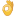 LikeShow more reactions· Reply · 1· September 10, 2016 at 7:50pmRemoveDrMd Akhtaruzzaman As you r happy, I feel also very happy. Thanks for your nice comment.LikeShow more reactions· Reply · September 10, 2016 at 8:16pmManageWrite a reply...Hafizur Rahman অসাধারণ ডকুমেন্টরি। আগামী প্রজন্মের জন্য সত্য ইতিহাস। অনেক এগিয়ে দিলে এদের। -দোস্তLikeShow more reactions· Reply · 2· September 10, 2016 at 11:13pmRemoveDrMd Akhtaruzzaman অনেক এগিয়ে দিলাম কিনা জানিনে তবে সত্য ঘটনা একটু উন্মুক্ত করে দিলাম মাত্র। পারলে যশোর বাসীকে এ ব্যাপারে উদ্বুদ্ধ করো।
তোমার সুন্দর কমেন্টের জন্য সাধুবাদ। সাধো সাধো!!LikeShow more reactions· Reply · 2· September 11, 2016 at 7:33amManageDilruba Shewly It's really amazing feeling to read and watch your sharing!!! I'm wondering that people are not really realizing the same thing as you are sharing but I really realized same because that time We are whole family were going through Jessore,benapole to India. Our father's country is Midnapur, and mother's country is Bankura, India. At first we went to camp . After 2 days went to our parents country and stayed there until war had finished!!! You are really genius to figure out exactly!!! Yes next generation of course need to know the history of Bangladesh! I'm sure you can help them Akhtar! Thanks!!! Go ahead friendLikeShow more reactions· Reply · 1· September 12, 2016 at 3:58am · EditedRemoveDrMd Akhtaruzzaman Thanks friend for your unique comments regarding my write up. You recalled a good personal memory of Benapole road since, 1971. That was a unfold incidents to us. Not only Benapole road, same type of real incidents had happned in many places of the country during 1971.
Specially Jessore road occupied a place of our freedom fighter's history due to Allen Ginsberg. It is a matter of regret that most of the people of Jessore areas are in dark regarding 'September on Jessore Road'.
You yourself & few other fb friends positive comments will help me to move forward.
Good luck, my friend.
Eid mobarok!!LikeShow more reactions· Reply · 1· September 12, 2016 at 8:45amManageWrite a reply...Write a comment...Bottom of Form